V Podkarpackie Forum Audytu – 13 listopada 2020 rokuInstytut Ekonomii i Finansów, Uniwersytet Rzeszowski– forma zdalna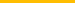 Załącznik 1. Karta zgłoszeniowa Adres do korespondencji (z kodem pocztowym):.................................................................................................................................................................................................................................................................................................................................................................................................................................................................................................................................Dane do wystawienia faktury:Nazwa: .........................................................................................Adres: ..........................................................................................NIP: ..............................................................................................                                                                                                          …………………………………………………											   /podpis i pieczęć/Spotkanie w formie wideokonferencji odbędzie się na platformie ZOOM. Link do spotkania zostanie wysłany Państwu kilka dni wcześniej - na adres e-mail, który Państwo podadzą w karcie zgłoszeniowej.  Aplikacja ZOOM pobierze się automatycznie - po kliknięciu na podany link. Proces pobrania i instalacji zajmuje około 5-10 minut, dlatego należy odpowiednio wcześniej skorzystać z linku. Zostanie Państwu również wysłana krótka instrukcja obsługi aplikacji ZOOM w formie pliku pdf.OPŁATĘ ZA UDZIAŁ W FORUM PROSIMY KIEROWAĆ NA PONIŻSZY ADRES:Uniwersytet Rzeszowski35-959 Rzeszów, ul. Rejtana 16CNr konta:111240 6960 1562 0000 0200 0110z dopiskiem: „V Podkarpackie Forum Audytu”DOWÓD WPŁATY PROSIMY PRZESŁAĆ WRAZ Z KARTĄ ZGŁOSZENIOWĄ na adres mailowy: nklos@ur.edu.plKarta zgłoszeniowa stanowi prawnie wiążące zobowiązanie do przyjęcia oferty na warunkach określonych 
w informacji o Forum. Odwołanie uczestnictwa w konferencji wcześniej niż 7 dni przed datą jej rozpoczęciem uprawnia do zwrotu połowy wpłaconej kwoty. Odwołanie uczestnictwa w terminie 7 dni lub krótszym nie stanowi podstawy do zwrotu dokonanej wpłaty lub niewystawienia faktury obciążającej. Organizator zastrzega sobie – w wyjątkowych przypadkach – możliwość zmiany osoby prowadzącej. Imię i nazwisko uczestnika Stanowisko 	Telefon, adres e-mailKoszt uczestnictwa 
Razem: